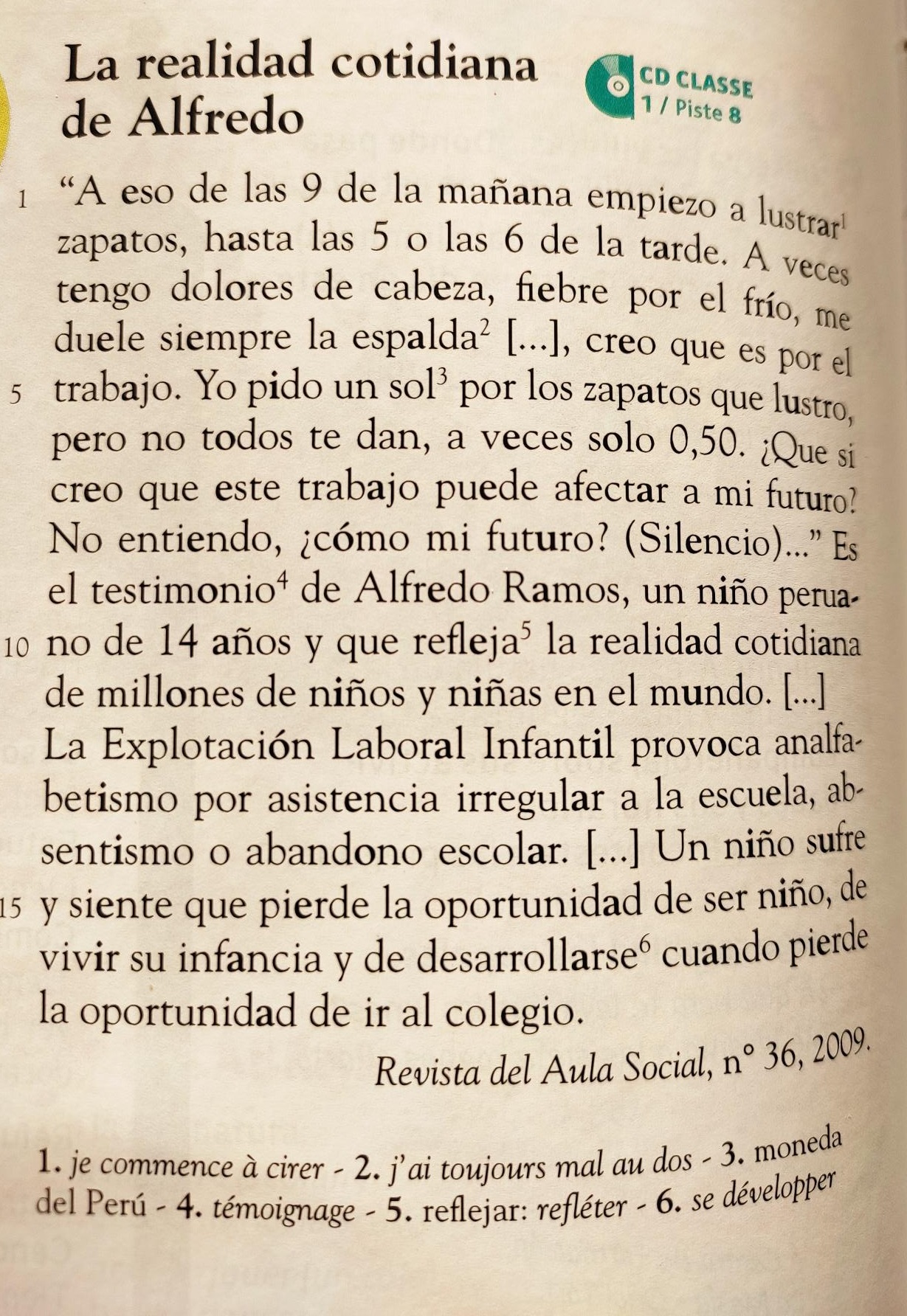 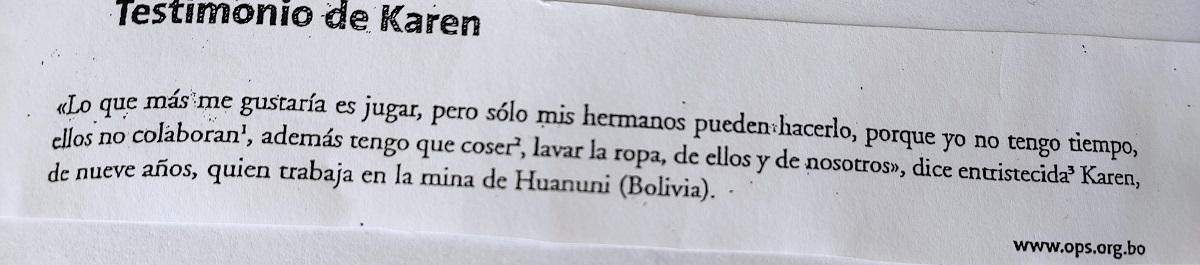 Testimonio de Karen« Lo que más me gustaría es jugar, pero sólo mis hermanos pueden hacerlo, porque yo no tengo tiempo, ellos no colaboran, además tengo que coser, lavar la ropa, de ellos y de nosotros », dice entristecida Karen, de nueve años, quien trabaja en la mina de Huanuni (Bolivia).                                                                               www.ops.org.bo